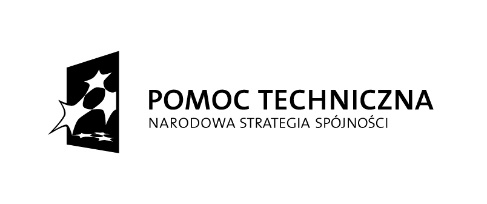 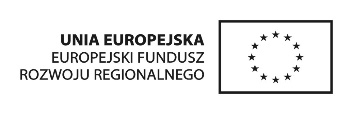 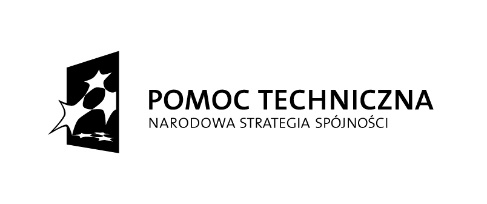 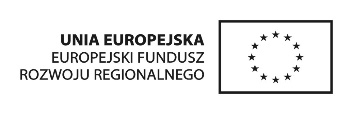             Brzeg, dnia 2 marca 2015 rokuOR.IV.042.9.2014  							dot. postępowania na zadanie pn.:„Opracowanie dokumentacji technicznych na zadania inwestycyjne Gminy Lubsza”Pakiet nr 2 –„Remont basenu kąpielowego w Lubszy”.(organizowanego w trybie przetargu nieograniczonego)		Działając w oparciu o art. 92 ustawy z dnia 29 stycznia 2004r. Prawo zamówień publicznych (t.j. Dz. U. z 2013r., poz. 907 ze zm.) Zamawiający- Burmistrz Brzegu- informuje, że decyzją Komisji Przetargowej z dnia 2 marca 2015r. wybrał jako najkorzystniejszą ofertę nr 5, złożoną przez: ARCHIPROJEKT  Włodzimierz Banaś, ul. M. Skłodowskiej-Curie 88, 59-301 Lubin, za cenę łączną:netto:   36 700,00 zł,  brutto: 45 141,00 zł Najkorzystniejsza oferta uzyskała największą łączną ilość punktów- 100 pkt w kryteriach: cena -95% oraz dodatkowy okres rękojmi- 5%. W przedmiotowym postępowaniu złożone zostały następujące oferty niepodlegające odrzuceniu:Burmistrz BrzeguJerzy WrębiakNumer ofertyNazwa WykonawcyLiczba pkt w kryterium cena- 95%Dodatkowy okres rękojmi - 5%Łączna ilość punktów5ARCHIPROJEKT Włodzimierz BanaśUl. M. Skłodowskiej-Curie 8859-301 Lubin95 pkt5 pkt100 pkt